 Technique - Matériel - Le tube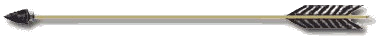 Les débutants utiliseront généralement des flèches entièrement assemblées.Les tireurs confirmés les assembleront eux même en choisissant :    1) Le tube en fonction de la puissance de leur arc et de leur allonge,    2) Les pointes en fonction de leur poids pour assouplir ou rigidifier le tube,    3) Les plumes en fonction de la nature du tir (intérieur, extérieur) et du mouvement de rotation que l'on veut donner à la flèche,...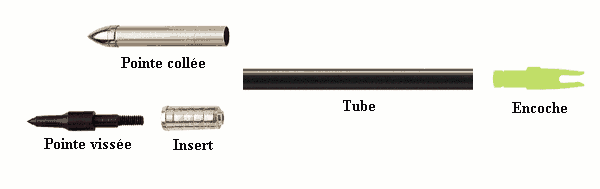 